Section 1.4 - TransformationsRECALL:		a 	-vertical stretch/compression:  _____________________	- reflection in ____-axis if negativek	- horizontal stretch/compression: ______________________	-reflection in ____-axis if negative		** We say there is a horizontal stretch/compression of 1/k  **  (NEW FROM GRADE 11)d 	- horizontal translation 	- left if there is a _______ in the bracket – this means that d is ______________	- right if there is a _________ in the bracket – this means that d is ______________c	- vertical translation	- up if _____________	-down if _____________TURNING POINT: ________________________________________________________________________________________________________________________________________________________________________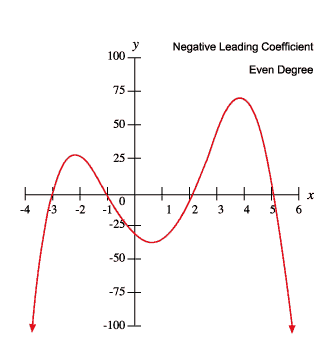 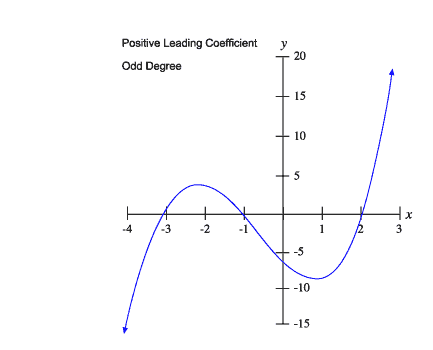 Example 1:  State the function that would result from vertically stretching y=f(x) by a factor of 4 and horizontal stretching by a factor of 5 and then translating the graph 3 units to the left.Example 2:  Use transformations to help you describe the characteristics of the transformed function   Then sketch the transformed function.Example 3: Graph the function f(x) = sin(x) and the transformed function   where 0˚ ≤x≤360˚.  State the impact of the transformations on the domain, range, and intervals of increase/decrease, and turning points of the transformed function.Example 4:  Describe the order in which you would apply the transformations defined by  to  . Then state the impact of the transformations on the domain, range, intervals of increase/decrease, and end behaviours of the transformed function.Example 5:  Describe the order in which you would apply the transformations defined by  to  .  State the impact of the transformations on the domain, range, intervals of increase/decrease, and end behaviours of the transformed function.State the equation of the transformed function.